БОЙОРОК                                           	  РАСПОРЯЖЕНИЕРаспоряжение главыгородского округа - председателя Совета городского округа городСтерлитамак Республики Башкортостан12 мая  2014 г. № 10-2014О публичных слушаниях по проектампланировки территории городского округа город Стерлитамак Республики БашкортостанВ соответствии со статьями   46 Градостроительного кодекса Российской Федерации, с п.7.1 главы 7 Правил землепользования и застройки городского округа город Стерлитамак Республики Башкортостан, решением Совета городского округа город Стерлитамак Республики Башкортостан «О порядке организации и проведения публичных слушаний» № 8/7з от 10 марта 2006 года, решением Совета городского округа город Стерлитамак Республики Башкортостан  «О создании, утверждении состава и порядка работы комиссии по проведению публичных слушаний по проектам муниципальных правовых актов в сфере градостроительной деятельности на территории городского округа город Стерлитамак Республики Башкортостан» № 2-4/22з от 21 апреля 2009 года, в целях соблюдения прав человека на благоприятные условия жизнедеятельности, прав и законных интересов правообладателей земельного участка и объекта капитального строительства: 1.Назначить публичные слушания по проектам планировки:1.1. внесение изменений в проект планировки  территории микрорайона №5 Западного жилого района г.Стерлитамак (1-ый вариант). 1.2. внесение изменений в проект планировки  территории микрорайона №5 Западного жилого района г.Стерлитамак (2-ой вариант). 2. Провести публичные слушания по проектам, указанным в пункте 1 настоящего распоряжения, по графику в соответствии с приложением.3. Установить, что письменные предложения жителей городского округа город Стерлитамак по проектам и объектам, указанных в пункте 1 настоящего распоряжения, направляются в Совет городского округа город Стерлитамак Республики Башкортостан (адрес: Проспект Октября, 32, ком. №209, в комиссию по проведению публичных слушаний) в течение десяти календарных дней со дня опубликования настоящего распоряжения.4. Организацию и проведение публичных слушаний по проектам, указанных в пункте 1 настоящего распоряжения, возложить на комиссию по проведению публичных слушаний в сфере градостроительной деятельности на территории городского округа город Стерлитамак Республики Башкортостан.5. Отделу архитектуры и градостроительства администрации городского округа город Стерлитамак  не позднее чем через пятнадцать дней со дня проведения публичных слушаний по проектам, указанным в пункте 1 настоящего распоряжения, направить главе администрации городского округа город Стерлитамак Республики Башкортостан подготовленную документацию по проектам планировки территории, протокол публичных слушаний по проектам планировки территории городского округа города Стерлитамак Республики Башкортостан и заключение о результатах публичных слушаний.6. Комиссии по проведению публичных слушаний опубликовать заключение о результатах публичных слушаний, по проектам, указанным в пункте 1 настоящего распоряжения, в газете «Стерлитамакский рабочий» и разместить на официальном сайте администрации городского округа в сети Интернет (www.sterlitamakadm.ru) в сроки:-по проектам планировки территории не ранее одного месяца и не более трех месяцев со дня оповещения жителей о времени и месте проведения публичных слушаний; 7. Опубликовать настоящее распоряжение в газете «Стерлитамакский рабочий» в течение 5 дней со дня его принятия.8. Исполнение данного распоряжения возложить  на первого заместителя главы администрации по развитию и строительству городского округа город Стерлитамак (по согласованию).Глава городского округа-председатель Совета городского округа город Стерлитамак Республики Башкортостан                                 Ю.И.НикифоровПриложение к распоряжению главыгородского округа-председателяСовета городского округагород Стерлитамак Республики Башкортостанот  12.05 2014 г. № 10-2014График проведения публичных слушаний по проектампланировки территории городского округа город Стерлитамак Республики Башкортостан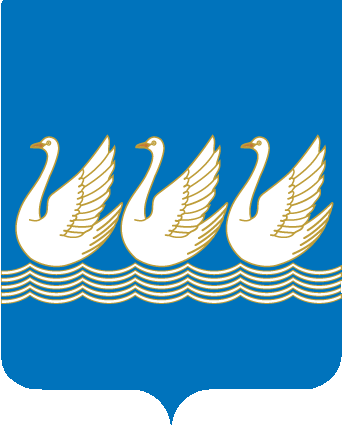 Башkортостан РеспубликаhыСтeрлетамаk kалаhыkала округыСоветы453100, Стeрлетамаk, Октябрь проспекты, 32тел. 24-16-25, факс 24-15-74Республика БашкортостанСОВЕТгородского округагород Стерлитамак453100, Стерлитамак, проспект Октября, 32тел. 24-16-25, факс 24-15-74Наименование Место и время ознакомления с демонстрационными материаламиМесто и время проведения  публичных слушанийВнесение изменений в проект планировки  территории микрорайона №5 Западного жилого района г.Стерлитамак (1- ый вариант)ул. Худайбердина,  78, 4 этаж, отдел архитектуры и градостроительства с 15.05.2014г. по 25.05.2014г. с 9.00 до 17.30 в рабочие дни или на сайте www.arhistr.ruАдминистрация городского округа город Стерлитамак Республики Башкортостан, Пр. Октября, 32, каб. № 401, 26.05.2014 года в 14-30.Внесение изменений в проект планировки  территории микрорайона №5 Западного жилого района г.Стерлитамак (2- ой вариант)ул. Худайбердина,  78, 4 этаж, отдел архитектуры и градостроительства с 15.05.2014г. по 25.05.2014г. с 9.00 до 17.30 в рабочие дни или на сайте www.arhistr.ruАдминистрация городского округа город Стерлитамак Республики Башкортостан, Пр. Октября, 32, каб. № 401,
26.05.2014 года в 14-50